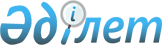 Қазақстан Республикасы Үкіметінің 2003 жылғы 15 қазандағы N 1054 қаулысына өзгерістер енгізу туралы
					
			Күшін жойған
			
			
		
					Қазақстан Республикасы Үкіметінің 2003 жылғы 4 қазандағы N 898 Қаулысы. Күші жойылды - Қазақстан Республикасы Үкіметінің 2010 жылғы 30 маусымдағы N 674 Қаулысымен

      Ескерту. Күші жойылды - ҚР Үкіметінің 2010.06.30 N 674 Қаулысымен.      Отандық автомобиль өнеркәсібін дамыту үшін инвестицияларды қосымша тарту мақсатында Қазақстан Республикасының Үкіметі ҚАУЛЫ ЕТЕДІ : 

      1. "Тауарларды жеткілікті дәрежеде қайта өңдеу өлшемдерін бекіту туралы" Қазақстан Республикасы Үкіметінің 2003 жылғы 15 қазандағы N 1054 қаулысына (Қазақстан Республикасының ПҮАЖ-ы, 2003 ж., N 42, 440-құжат) мынадай өзгерістер енгізілсін: 

      тауарларды жеткілікті дәрежеде қайта өңдеу өлшемдеріндегі мына жолдар:       деген жолдар мынадай редакцияда жазылсын: 

      2. Осы қаулы алғаш рет ресми жарияланған күнінен бастап он күнтізбелік күн өткен соң қолданысқа енгізіледі.       Қазақстан Республикасының 

      Премьер-Министрі 
					© 2012. Қазақстан Республикасы Әділет министрлігінің «Қазақстан Республикасының Заңнама және құқықтық ақпарат институты» ШЖҚ РМК
				"8703 

** Жеңіл автомобильдер және 

негізінен адамдарды 

тасымалдауға арналған өзге 

де моторлы көлік құралдары 

(8702 тауар позициясындағы 

моторлы көлік құралдарынан 

басқа), жүк-жолаушы фургон 

автомобильдерді және жарыс 

автомобильдерін қоса 

алғанда Дайындау, ол кезде 

пайдаланылатын тораптар 

мен детальдардың құны 

алғашқы жылы осы тауар 

түрін дайындау басталатын 

күннен бастап түпкілікті 

өнім бағасының 90 пайызы- 

нан аспауы тиіс; 

екінші жылы - түпкілікті 

өнім бағасының 85 пайызы; 

үшінші жылы - түпкілікті 

өнім бағасының 80 пайызы; 

төртінші жылы - түпкілікті 

өнім бағасының 70 пайызы; 

бесінші жылы - түпкілікті 

өнім бағасының 60 пайызы; 

алтыншы жылы - түпкілікті 

өнім бағасының 50 пайызы, 

сондай-ақ автомобиль 

көлігі құралдарын дайындау 

үшін пайдаланылатын жеке- 

леген жинақтаушы элементтердің ең аз 

тізбесінің мыналарды 

қамтуы шартымен дайындау 

кезінде: 

жинақтағы қорап (дайындау 

басталатын күннен бастап 

төртінші және кейінгі 

жылдары дәнекерлеу және сырлау жөніндегі техноло- 

гиялық операцияларды 

орындаумен толықтай бөлшектелген қорап қолда- 

нылады); 

трансмиссиялары бар 

қозғалтқыш; радиатор; 

қозғалатын жиынтықтағы 

доңғалақ; алдыңғы жартылай 

осьтер (алдыңғы аспа); 

артқы аспа; аккумулятор; 

алдыңғы және артқы аспа- 

лардың амортизаторлары; 

қақпақша жүйелер; бекіткіш 

детальдардың жиынтығы. 8706 - 

8708** 8701-8705 тауар позицияла- 

рындағы моторлы көлік 

құралдары үшін орнатылған 

двигательдері бар шасси; 

8701-8705 тауар позиция- 

ларындағы моторлы көлік 

құралдары үшін қораптар 

(кабинаны қоса алғанда); 

8701-8705 позицияларындағы 

тауар моторлы көлік 

құралдарының бөліктері мен 

керек-жарақтары; Дайындау, ол кезде 

пайдаланылатын тораптар 

мен детальдардың құны 

алғашқы жылы осы тауар 

түрін дайындау басталатын 

күннен бастап түпкілікті 

өнім бағасының 90 

пайызынан аспауы тиіс; 

екінші жылы - түпкілікті 

өнім бағасының 85 пайызы; 

үшінші жылы - түпкілікті 

өнім бағасының 80 пайызы; 

төртінші жылы - түпкілікті 

өнім бағасының 70 пайызы; 

бесінші жылы - түпкілікті 

өнім бағасының 60 пайызы; 

алтыншы жылы - түпкілікті 

өнім бағасының 50 пайызы " "8703 

** Жеңіл автомобильдер және 

негізінен адамдарды тасымалдауға арналған өзге 

де моторлы көлік құралдары 

(8702 тауар позициясындағы 

моторлы көлік құралдарынан 

басқа), жүк-жолаушы фургон 

автомобильдерді және жарыс 

автомобильдерін қоса 

алғанда 

  1. Жылдық көлемі 25000 

данаға дейін тауардың 

әрбір моделін шығару кезінде - дайындау, ол 

кезде кезең-кезеңмен қайта 

өңдеуге ұшырайтын пайдала- 

нылатын тораптар мен 

детальдар соңғы рет өңдеу- 

ге/қайта өңдеуге ұшыраған 

(кумулятивті қағидат), 

сондай-ақ автомобиль 

көлігі құралдарын дайындау 

үшін пайдаланылатын 

жекелеген жинақтаушы 

элементтердің ең аз тізбе- 

сінің мыналарды қамтуы 

шартымен дайындау кезінде: 

жинақтағы қорап; трансмис- 

сиясы бар қозғалтқыш; 

қозғалатын жиынтықтағы 

доңғалақтар; артқы аспа; 

аккумулятор; қақпақша 

жүйесі; рульдік доңғалақ; 

ауа сүзгісі; шыны 

тазартқыштар; бекіткіш 

детальдар жиынтығы; 

сондай-ақ: артқы мост; 

қозғалтқышта қорғау; 

қауіпсіздік жастығының 

модулі (егер бұл элемент- 

тер көлік құралының 

конструкциясында көзделген 

болса). 

2. Жылдық көлемі 25000 

данадан астам тауардың 

әрбір моделін шығару 

кезінде - дайындау, ол 

кезде пайдаланылатын 

тораптар мен детальдардың 

құны түпкі өнім бағасының 

70 пайызынан аспауы тиіс, 

сондай-ақ мына технология- 

лық операцияларды орындау 

шартымен: 

қорапты (кабинаны) 

дәнекерлеу және сырлау; 

қозғалтқышты орнату және 

бекіту, қозғалтқышқа 

басқару тетіктерін қосу; 

радиаторларды орнату және 

салқындату жүйелерін қосу; 

трансмиссияны орнату және 

қосу; 

алдыңғы және артқы 

аспаларды орнату; 

рульдік басқаруды орнату 

және қосу; 

газдарды шығару жүйесін 

орнату; 

сыртқы жарық аспаптарын 

орнату және қосу; 

жанармай багын орнату 

және жанармай өткізгішті 

қосу; 

шанақ электр тізбелерін 

тексере отырып, 

аккумулятор батареяларын 

орнату және қосу; 

жүру доңғалақтарын орнату; 

тежегіш және салқындату 

сұйықтықтарын толтыру; 

табличкаға және автомоби- 

льге сәйкестендіру нөмірін 

жазу; 

қозғалтқыштық 

диагностикасы; 

тежегіш жүйесінің 

тиімділігін тексеру. 8706 - 

8708** 8701-8705 тауар позиция- 

ларындағы моторлы көлік 

құралдары үшін орнатылған 

қозғалтқыштары бар шасси; 

8701-8705 тауар позиция- 

ларындағы моторлы көлік 

құралдары үшін қораптар 

(кабинаны қоса алғанда); 

8701-8705 тауар позиция- 

ларындағы моторлы көлік 

құралдарының бөліктері мен 

керек-жарақтары Дайындау, ол кезде 

пайдаланылатын тораптар мен 

детальдардың құны алғашқы 

жылы осы тауар түрін 

дайындау басталатын күннен 

бастап түпкілікті өнім 

бағасының 90 пайызынан 

аспауы тиіс; 

екінші жылы - түпкілікті 

өнім бағасының 85 пайызы; 

үшінші жылы - түпкілікті 

өнім бағасының 80 пайызы; 

төртінші жылы - түпкілікті 

өнім бағасының 75 пайызы; 

бесінші жылы - түпкілікті 

өнім бағасының 70 пайызы ". 